Министерство образования и науки Российской ФедерацииКомитет по образованию Санкт-ПетербургаГосударственное бюджетное общеобразовательное учреждение гимназия №363Фрунзенского района Санкт-ПетербургаУчтеномотивированное мнениеСовета родителей (законных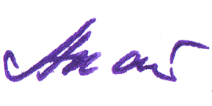 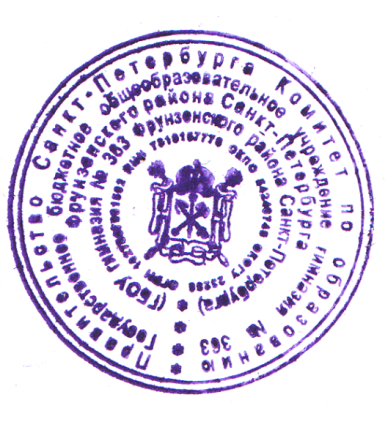 представителей) несовершеннолетнихобучающихся ГБОУ №363Протокол № 1 от 28.08.2023 Учтено мотивированное мнениеСовета обучающихся ГБОУ №363Протокол № 1 от 28.08.2023Годовой календарный учебный графикна 2023 – 2024 учебный год                                                           Санкт – Петербург2023Пояснительная запискаГодовой календарный учебный график является приложением к Учебному плану государственного бюджетного общеобразовательного учреждения гимназия № 363 Фрунзенского района Санкт-Петербурга на 2023-2024 учебный год. График сформирован в соответствии с нормативными документами, с учётом образовательной программы, обеспечивающей достижение обучающимися результатов освоения основных образовательных программ, установленных федеральными государственными образовательными стандартами. Годовой календарный учебный график является документом, регламентирующим организацию образовательного процесса.Организационно – педагогические условияУчебный план ГБОУ гимназия № 363 на 2023 – 2024 учебный год обеспечивает выполнение гигиенических требований к режиму образовательного процесса, установленных СанПиН 2.4.2.2821 – 10 «Санитарно-эпидемиологические требования к условиям и организации обучения в общеобразовательных учреждениях» и предусматривает:4 – летний срок освоения образовательных программ начального общего образования для 1 – 4-х классов;5 – летний срок освоения образовательных программ основного общего образования для 5 – 9-х классов;2 – летний срок освоения образовательных программ среднего общего образования для 10– 11-х классовПродолжительность учебного года1 класс – 33 учебные недели;2 – 11 классы – 34 учебные недели,Продолжительность учебных периодов1 – 9 классы обучаются по четвертям;10 – 11 классы – по полугодиям.1 – 9 классы10 – 11 классы3. Продолжительность каникулЛетние каникулы (не менее 8 недель):1-8, 10 классы с 27 мая 2024 г.  по 31 августа 2024 г.9,11 классы по окончании государственной итоговой аттестации по 31 августа 2024 г.Рекомендуемые сроки проведения выпускных вечеров 20 – 25 июня 2024 года, за исключением Дня памяти и скорби 22 июня 2024 года.4. Продолжительность учебной недели:4.1. Пятидневная учебная неделя – 1-11 классы;Количество часов, отведённых на освоение обучающимися учебного плана общеобразовательного учреждения, состоящего из обязательной части и части, формируемой участниками образовательного процесса, не превышает величину недельной образовательной нагрузки, предусмотренную Федеральной образовательной программой начального общего образования, утверждённой приказом Министерства образования Российской Федерации от 16.11.2022 г № 992, Федеральной образовательной программой основного общего образования, утверждённой приказом Министерства образования Российской Федерации от 16.11.2022 г № 993 и Федеральной образовательной программой среднего общего образования, утверждённой приказом Министерства образования Российской Федерации от 23.11.2022 г № 1014.Максимальная аудиторная нагрузка обучающихся соответствует нормативным требованиям СанПиН 2.4.2.2821 – 10 «Санитарно-эпидемиологические требования к условиям и организации обучения в общеобразовательных учреждениях» и составляет:5.  Режим уроков и переменОбразовательная недельная нагрузка равномерно распределяется в течение                учебной недели, при этом объем максимально допустимой нагрузки в течение дня составляет:- для обучающихся 1 классов – 4 урока, один раз в неделю – не более 5 уроков, за счет урока физической культуры;- для обучающихся 2-4 классов – не более 5 уроков, и один раз в неделю 6 уроков за счет урока физической культуры;- для обучающихся 5 – 6 классов – не более 6 уроков;- для обучающихся 7 – 11 классов – не более 7 уроковВ школе организованы учебные занятия в одну смену.Учебные занятия начинаются в 8.30.Продолжительность урока - 45 минут.Продолжительность перемен: 20 минут после четвертого и пятого уроков, после первого и второго – 15 минут, после третьего, шестого и седьмого и уроков – 10 минут. В школе работают группы продлённого дня для учащихся начальной школы. При проведении учебных занятий по предметам «Английский язык» во 2 – 4 классах, «Информатика и ИКТ» в 7 – 11 классах, а также при изучении элективных курсов в 10 – 11 классах осуществляется деление классов на две группы при наполняемости класса 25 человек. При проведении учебных занятий по предметам «Английский язык» в 5 – 11 классах осуществляется деление классов на три группы при наполняемости класса 25 человек.При изучении курса ОРКиСЭ в 4 классе класс делится на группы, которые формируются на основании выбора модуля родителями (законными представителями) учащихся.При изучении предмета «Технология» в 5 – 8 классах осуществляется деление классов на 2 группы.Организация обучения в 1 классе осуществляется на основании следующих документов:Письмо Министерства образования Российской Федерации от 25.09.2000 года №202\11-12 «Об организации обучения в первом классе четырёхлетней начальной школы»;Письмо Министерства образования РФ № 408/13 – 13 от 20.04.2001 года «Рекомендации организации обучения первого класса в адаптационный период»;Постановление Федеральной службы по надзору в сфере защиты прав потребителей и благополучия человека и Главного государственного санитарного врача Российской Федерации от 29.12.2010 № 189 «Об утверждении СанПин 2.4.2.2821-10 «Санитарно-эпидемиологические требования к условиям и организации обучения в общеобразовательных учреждениях». Обучение в первом классе осуществляется с соблюдением следующих дополнительных требований:учебные занятия проводятся по 5-дневной учебной неделе и только в первую смену;использование «ступенчатого» режима обучения в первом полугодии (в сентябре, октябре – 3 урока в день по 35 минут, в ноябре, декабре – 4 урока по 35 минут каждый, в январь - май – по 4 урока по 45 минут каждый);в середине учебного дня организована динамическая пауза продолжительностью 40 мин;в начальной школе работают группы продленного дня (далее ГПД) для обучающихся 1-4 классов. Время работы ГПД: с 13.00 до 18.00. Для детей, посещающих ГПД, организовано горячее питание, предусмотрены прогулки и подвижные игры на воздухе. Расписание работы дополнительного образования школы учитывает требования к режиму работы ГПД.обучение в первых классах проводится без балльного оценивания знаний учащихся и домашних заданий;Расписание уроков составляется отдельно для обязательных занятий и занятий в Отделении дополнительного образования детей. Все дополнительные занятия проводятся с перерывом 20 - 25 минут после последнего урока.Расписание занятий предусматривает перерыв достаточной продолжительностью для организации питания учащихся.Расписание звонков:1 урок: 08.30 – 09.15перемена: 15 минут2 урок: 09.30 – 10.15перемена: 15 минут3 урок: 10.30 – 11.15перемена: 10 минут4 урок: 11.25– 12.10перемена: 20 минут5 урок: 12.30– 13.15перемена: 20 минут6 урок: 13.35– 14.20перемена: 10 минут                                                           - 7 урок: 14.30 – 15.15-перемена: 10 минут                                                           - 8 урок: 15.25 – 16.10Объем домашних заданий (по всем предметам) предполагает затраты времени на его выполнение, не превышающие (в астрономических часах):- во 2-3-х классах – 1,5 часа,- в 4-5-х классах – 2 часа,- в 6-8 классах – 2,5 часа,- в 9-11 классах – до 3,5 часов. 6. Проведение промежуточной аттестации в переводных классах Промежуточная аттестация в переводных классах проводится без прекращения общеобразовательного процесса в соответствии с Уставом школы и положением о промежуточной аттестации: в 5-6-х 8-х классах проводятся контрольные работы по русскому языку и математике, в 7-х классах - по английскому языку; в 10-х классах проводятся контрольные работы по литературе и обществознанию.7. Проведение государственной (итоговой) аттестации в 9 и 11 классахСроки проведения государственной (итоговой) аттестации обучающихся 9,11 классов устанавливаются Министерством образования и науки Российской Федерации (Федеральная служба по надзору в сфере образования и науки), Комитетом по образованию Санкт- Петербурга на данный учебный год.8. Дополнительные дни отдыха, связанные с государственными праздниками.Согласно Постановлению Правительства РФ "О переносе выходных дней в 2023/2024 учебном году" и в соответствии со Статьёй 112 Трудового кодекса Российской Федерации выходными и праздничными днями являются:04.11.2023 – День народного единства3, 4, 5, 6. 01. 2024 года – Новогодние каникулы07.01.2024 – Рождество Христово23.02.2024- День защитника Отечества08.03.2024 -Международный женский день01.05.2024-Праздник Весны и Труда09.05.2024-День Победы9. Экскурсионные дни11.10.202305.12.202308.02.202410. Дни самоподготовки и семейного воспитания.По мере необходимости проводятся дни дистанционного обучения.11. Расписание дежурства администрации учреждения:12.Организация приёма граждан:13. Родительские собрания:Регламент административных совещаний:Педагогический совет – не реже 4 раз в годПроизводственное совещание – не реже 1 раза в месяц – вторник в 16.00.Совещание при директоре – 1 раз в неделю (понедельник10.00 – 11.00)Принятона педсовете № 1«29» августа  2023 г.УтвержденоДиректор ГБОУ гимназия №363________________И.Б. АкатоваПриказ №199 от 29.08.2023г.Принятона педсовете № 1«29» августа  2023 г.УтвержденоДиректор ГБОУ гимназия №363________________И.Б. АкатоваПриказ №199 от 29.08.2023г. Классы Начало учебного годаОкончание учебного года1-11 классы1 сентября 2023 года24 мая 2024 годаУчебные периодыКлассыНачало и окончание четвертиКоличество учебных недель (количество дней)Iчетверть1 -  9 кл01.09.2023 – 27.10.20238 недель (41 день)IIчетверть1 – 9 кл07.11.2023 – 29.12.20238 недель (39 дней)IIIчетверть1 кл09.01.2024 – 25.03.202410 недель (48 дней)IIIчетверть2- 9 кл09.01.2024 – 25.03.202411 недель (53 дня)IVчетверть1 – 9 кл04.04.2024 – 24.05.20247 недель (32 дня)ИТОГО за учебный год1 кл01.09.2023 – 24.05.202433 недели (160 дней)ИТОГО за учебный год2 – 9 кл01.09.2023 – 24.05.202434 недели (165 дней)Учебные периодыКлассыНачало и окончание полугодийКоличество учебных недель (количество дней)I  полугодие10, 11 кл01.09.2023 – 29.12.202416 недель (80 дней)II полугодие10, 11 кл09.01.2024 – 24.05.202419 недель (85 дней)ИТОГО за учебный год10, 11 кл01.09.2023 – 24.05.202434 недели (165 дней)КаникулыКлассы  Начало и окончание каникул Количество календарных дней          Осенние1-1128.10.2023 -06.11.202310 днейЗимние1-1130.12.2023 - 08.01.202410 днейДополнительные каникулы110.02.2024 -18.02.20249 днейВесенние1-1126.03.2024- 03.04.20249 днейВсего1 кл.38 днейВсего2-11кл.29 дняКлассыIIIIIIIVVVIVIIVIIIIXXXIМаксимальная нагрузка, часов2123232329303233333434день неделивремяФ.И.О.Должностьпонедельник8.00 – 18. 00Орлова О.В.Зам. директора по УВРвторник8.00 – 18. 00Родченко Е.Е.Руководитель ОДОДсреда8.00 – 18. 00Белоглазова Я.В.Зам. директора по УВРчетверг8.00 – 18. 00Арефьева Е.А., Нестерова Е.А.Зам. директора по УВРЗам. директора по УВРпятница8.00 – 18. 00Костина Е.Б.Зам. директора по УВРсуббота8.00 – 15. 00По скользящему графикуПо скользящему графикуФ.И.О.ДолжностьДень неделиВремяАкатова И.Б.Директор ГБОУ гимназия № 363Вторник16.00– 18.00Тема родительского собранияДата проведения«Планирование 2023-24 учебного года»12.09.2023День открытых дверей для родителей обучающихсяПо графику КО«Итоги 2 четверти и I полугодия»16.01.2024«Итоги 3 четверти»09.04.2024